Andy Warhol inspired printmaking color scheme collage:Please indicate which color scheme you selected by circling or checking it off  below.Monochromatic- dark and light values of one color-  for example red, dark red, pinkAnalogous- 3-4 colors side by side on the color wheel- for example yellow-green, green, blue-greenNeutral- gray, black, brown, whiteWarm- reds, oranges, yellowsCool- blues, greens, violetsPrimary- red, blue, yellowSecondary- orange, green, violetIntermediate- RO, YO, YG, BG, BV, RVComplementary- opposites on the color wheel- for example orange and blue2. Why did you pick this color scheme? __________________________________________________________________________________________________________________________________________________________3.What do you like best about your project? __________________________________________________________________________________________________________________________________________________________4.What was something that you learned in this unit on Andy Warhol and color? __________________________________________________________________________________________________________________________________________________________5. Connect:   How can you connect something you learned in this unit to something you learned in another class or in your life? ____________________________________________________________________________________________________________________________________________________________________________________________________________________________________________________________________________________________________________________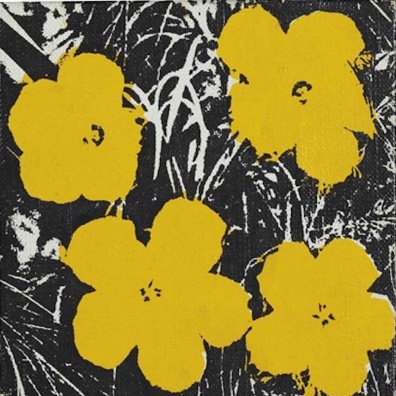 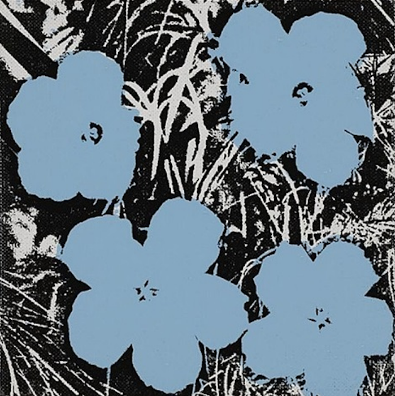 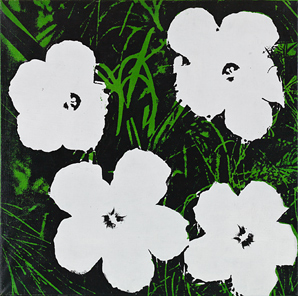 Grade _______________/100Andy Warhol inspired printmaking color scheme flowers1Emerging 2Nearly proficient3Proficient- at goal4Exemplary- exceeding goalCriteria:4 flowers from printing on Gelli-plate and layering color scheme colored paper to create stacked or layered flowers with a textured-pattern backgroundDemonstrating student selected specific color schemeDoes not meet criteriaInconsistent use of class time- and or design could have been more challenging Almost meets criteria- Good use of class time, design presents some challenge Meets criteria-Good use of class time, challenging designExceeds criteria-Excellent use of class time- ambitious, yet realistic idea for projectCraftsmanship:Good use of materials and techniquesMajority of  printmaking and collage (Cutting-gluing) could be more controlled/ neaterInconsistent use of printmaking and collage techniques Good use of printmaking and collage techniquesExcellent use printmaking and collage techniquesCreativity:Unique ideas and spin on presentationLooks exactly like design teacher showed or another student in classSome individuality in design, but very similar to others in class or demonstration pieceUnique ideas and spin on design and or techniquesVery innovative and creative design – unique from others in class based on either design or techniques